PREFEITURA MUNICIPAL DE CARATINGA/MG - Extrato de Resultado – Pregão Presencial Registro de Preço 016/2018. Objeto: Aquisição de caixas plásticas, para armazenamento e transporte de alimentos, para atender a demanda das Escolas, CEIMS e do Banco de Alimentos da Rede Municipal de Caratinga. Vencedor com menor preço por item: MINAS VALE DISTRIBUIDORA DE ALIMENTOS EIRELI. Valor global final: R$ 24.000,00 (vinte e quatro mil reais). Caratinga/MG, 07 de março de 2018. Bruno César Veríssimo Gomes – Pregoeiro.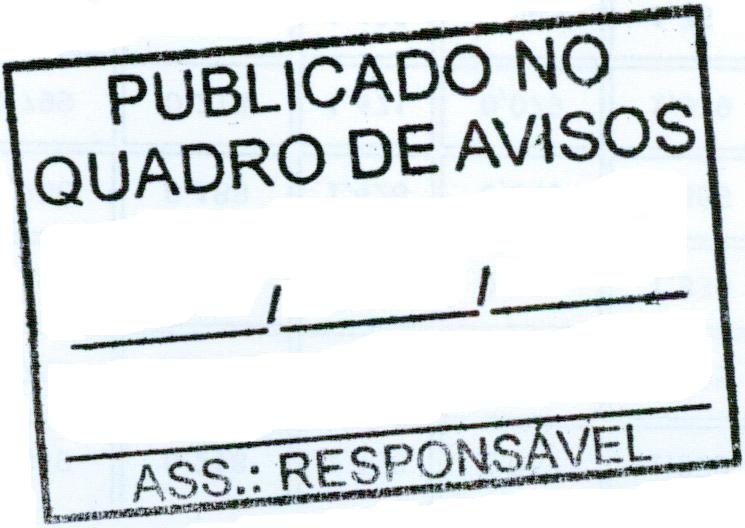 